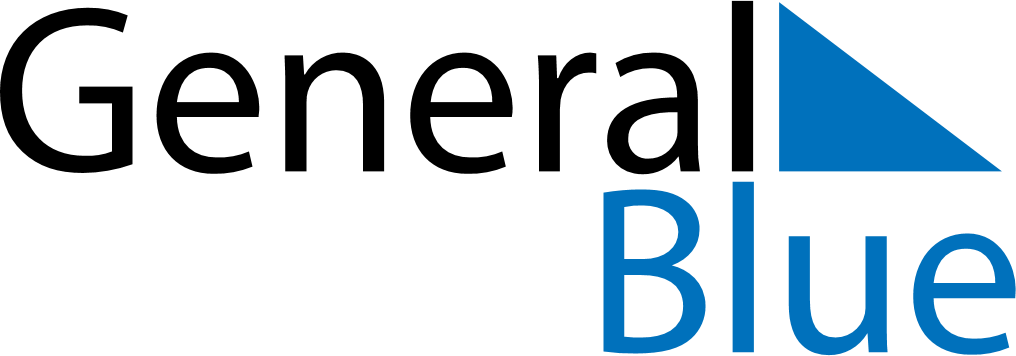 February 2024February 2024February 2024February 2024February 2024February 2024Lysaker, Viken, NorwayLysaker, Viken, NorwayLysaker, Viken, NorwayLysaker, Viken, NorwayLysaker, Viken, NorwayLysaker, Viken, NorwaySunday Monday Tuesday Wednesday Thursday Friday Saturday 1 2 3 Sunrise: 8:32 AM Sunset: 4:28 PM Daylight: 7 hours and 56 minutes. Sunrise: 8:30 AM Sunset: 4:31 PM Daylight: 8 hours and 1 minute. Sunrise: 8:28 AM Sunset: 4:34 PM Daylight: 8 hours and 6 minutes. 4 5 6 7 8 9 10 Sunrise: 8:25 AM Sunset: 4:36 PM Daylight: 8 hours and 11 minutes. Sunrise: 8:23 AM Sunset: 4:39 PM Daylight: 8 hours and 16 minutes. Sunrise: 8:20 AM Sunset: 4:42 PM Daylight: 8 hours and 21 minutes. Sunrise: 8:18 AM Sunset: 4:44 PM Daylight: 8 hours and 26 minutes. Sunrise: 8:15 AM Sunset: 4:47 PM Daylight: 8 hours and 31 minutes. Sunrise: 8:13 AM Sunset: 4:49 PM Daylight: 8 hours and 36 minutes. Sunrise: 8:10 AM Sunset: 4:52 PM Daylight: 8 hours and 41 minutes. 11 12 13 14 15 16 17 Sunrise: 8:08 AM Sunset: 4:55 PM Daylight: 8 hours and 47 minutes. Sunrise: 8:05 AM Sunset: 4:57 PM Daylight: 8 hours and 52 minutes. Sunrise: 8:02 AM Sunset: 5:00 PM Daylight: 8 hours and 57 minutes. Sunrise: 8:00 AM Sunset: 5:03 PM Daylight: 9 hours and 2 minutes. Sunrise: 7:57 AM Sunset: 5:05 PM Daylight: 9 hours and 8 minutes. Sunrise: 7:54 AM Sunset: 5:08 PM Daylight: 9 hours and 13 minutes. Sunrise: 7:52 AM Sunset: 5:10 PM Daylight: 9 hours and 18 minutes. 18 19 20 21 22 23 24 Sunrise: 7:49 AM Sunset: 5:13 PM Daylight: 9 hours and 24 minutes. Sunrise: 7:46 AM Sunset: 5:16 PM Daylight: 9 hours and 29 minutes. Sunrise: 7:43 AM Sunset: 5:18 PM Daylight: 9 hours and 34 minutes. Sunrise: 7:41 AM Sunset: 5:21 PM Daylight: 9 hours and 40 minutes. Sunrise: 7:38 AM Sunset: 5:23 PM Daylight: 9 hours and 45 minutes. Sunrise: 7:35 AM Sunset: 5:26 PM Daylight: 9 hours and 50 minutes. Sunrise: 7:32 AM Sunset: 5:28 PM Daylight: 9 hours and 56 minutes. 25 26 27 28 29 Sunrise: 7:29 AM Sunset: 5:31 PM Daylight: 10 hours and 1 minute. Sunrise: 7:26 AM Sunset: 5:34 PM Daylight: 10 hours and 7 minutes. Sunrise: 7:24 AM Sunset: 5:36 PM Daylight: 10 hours and 12 minutes. Sunrise: 7:21 AM Sunset: 5:39 PM Daylight: 10 hours and 18 minutes. Sunrise: 7:18 AM Sunset: 5:41 PM Daylight: 10 hours and 23 minutes. 